
Bewertungsbogen Übungsfirmenmesse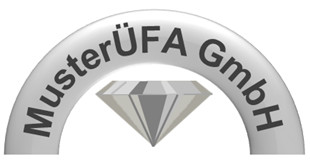 
Bewertungsbogen Übungsfirmenmesse
Bewertungsbogen Übungsfirmenmesse
Bewertungsbogen Übungsfirmenmesse
Bewertungsbogen Übungsfirmenmesse
Bewertungsbogen Übungsfirmenmesse
Bewertungsbogen ÜbungsfirmenmesseUnternehmen:Unternehmen:Unternehmen:Unternehmen:Unternehmen:Unternehmen:Unternehmen:Messestand,-auftritt112345AufbauGestaltung/DesignMedieneinsatzMaterial vorhandenOrdentliches ErscheinungsbildStandbesetzungWerbematerialien112345GestaltungMesseaktionenPräsentationEinsatzVerteilen von GiveawaysVerkaufsgespräch112345FachwissenBegrüßung/AuftretenInteresse an KundeInteresse an ProdukteVerkaufsvorgangVerabschiedungBesonderheiten112345GesamtpunkteGesamtpunkte/ 90/ 90/ 90/ 90/ 90